This addendum is added to and is to be considered part of the subject contract.This addendum is issued to renew this statewide contract for the contract period of April 18, 2019 through April 17, 2020 for the following supplier: 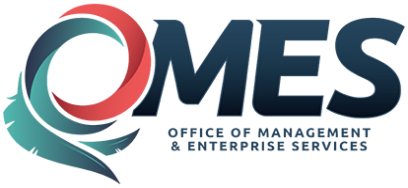 Statewide Contract AddendumContract Issuance Date:03/24/2015Statewide Contract #:SW0114Contract Title:Notary Commission Supplies and ServicesAddendum Date:4/11/2019Addendum #: Six (6)Walker Stamp & Seal121 N.W. 6th. Street Oklahoma City, OK  73102Kenny Walker;  405-235-5319Kwalker@walkercompanies.com Vendor ID# 0000074435Contract #  0-4058